AV RIO BRANCO 1 SALA: 401 402 403 404 405; : 406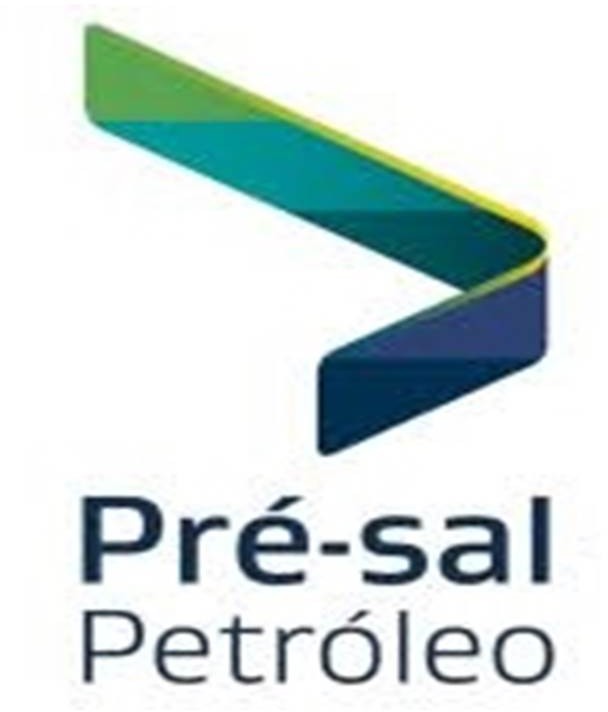 407 RIO DE JANEIRO RJGABINETE DA PRESIDENCIAEmissão:08/05/2023 08:50:0818.738.727/0002-17Comp:05/2023 Cx:0Per: Folha de PagamentoSeção: 2.1.00Chapa - Nome do FuncionárioAdmissão	Demissão	SalárioFunçãoSeção	Status MovimentoSituaçãoInício - Fim Últ. Afast.2D-0009	JOSE EDUARDO VINHAES GERK	DIRETOR PRESIDENTE	Ativo01/04/201979.605,57GABINETE DA PRESIDENCIA0280BONUS RVA DIRIGENTES0,0085.448,170004IRRF27,5023.498,25Base IRRF PLR Anual Proventos0,00 Descontos85.448,17 Base INSS Pro-LaboreINSS Segurado23.498,25 Líquido85.448,17 Base IRRF0,00 Num. Depend. IRRF61.949,9285.448,172,00AV RIO BRANCO 1 SALA: 401 402 403 404 405; : 406 40GABINETE DA PRESIDENCIAEmissão:08/05/2023 08:50:0818.738.727/0002-17 Comp:05/2023Cx:0Per:Folha de PagamentoSeção: 2.1.00CodDescriçãoN.F.RefValorTOTAIS DA SEÇÃOCodDescriçãoN.F.RefValor0280BONUS RVA DIRIGENTES1	0,0085.448,170004IRRF1	0,0023.498,25AV RIO BRANCO 1 SALA: 401 402 403 404 405; : 406407 RIO DE JANEIRO RJDIRETORIA GESTAO DE CONTRATOSEmissão:08/05/2023 08:50:0818.738.727/0002-17Comp:05/2023 Cx:0Per: Folha de PagamentoSeção: 2.1.01Chapa - Nome do FuncionárioAdmissão	Demissão	SalárioFunçãoSeção	Status MovimentoSituaçãoInício - Fim Últ. Afast.2D-0011	OSMOND COELHO JUNIOR	DIRETOR DE GESTAO DE CONTRATOS	Ativo02/12/201975.931,46DIRETORIA GESTAO DE CONTRATOS0280BONUS RVA DIRIGENTES0,0081.504,410004IRRF27,5022.413,71Base IRRF PLR Anual Proventos0,00 Descontos81.504,41 Base INSS Pro-LaboreINSS Segurado22.413,71 Líquido81.504,41 Base IRRF0,00 Num. Depend. IRRF59.090,7081.504,410,00AV RIO BRANCO 1 SALA: 401 402 403 404 405; : 406 40DIRETORIA GESTAO DE CONTRATOSEmissão:08/05/2023 08:50:0818.738.727/0002-17 Comp:05/2023Cx:0Per:Folha de PagamentoSeção: 2.1.01CodDescriçãoN.F.RefValorTOTAIS DA SEÇÃOCodDescriçãoN.F.RefValor0280BONUS RVA DIRIGENTES1	0,0081.504,410004IRRF1	0,0022.413,71AV RIO BRANCO 1 SALA: 401 402 403 404 405; : 406407 RIO DE JANEIRO RJDIRETORIA TECNICAEmissão:08/05/2023 08:50:0818.738.727/0002-17Comp:05/2023 Cx:0Per: Folha de PagamentoSeção: 2.1.02Chapa - Nome do FuncionárioAdmissão	Demissão	SalárioFunçãoSeção	Status MovimentoSituaçãoInício - Fim Últ. Afast.2D-0012	CRISTIANE FORMOSINHO CONDE	DIRETOR (A) TÉCNICO	Ativo17/05/202175.931,46DIRETORIA TECNICA0280BONUS RVA DIRIGENTES0,0081.504,410004IRRF27,5022.413,71Base IRRF PLR Anual Proventos0,00 Descontos81.504,41 Base INSS Pro-LaboreINSS Segurado22.413,71 Líquido81.504,41 Base IRRF0,00 Num. Depend. IRRF59.090,7081.504,410,00AV RIO BRANCO 1 SALA: 401 402 403 404 405; : 406 40DIRETORIA TECNICAEmissão:08/05/2023 08:50:0818.738.727/0002-17 Comp:05/2023Cx:0Per:Folha de PagamentoSeção: 2.1.02CodDescriçãoN.F.RefValorTOTAIS DA SEÇÃOCodDescriçãoN.F.RefValor0280BONUS RVA DIRIGENTES1	0,0081.504,410004IRRF1	0,0022.413,71AV RIO BRANCO 1 SALA: 401 402 403 404 405; : 406407 RIO DE JANEIRO RJDIRETORIA DE ADMINISTRAÇÃO, FINANÇAS E COMERCIALIZAÇÃOEmissão:08/05/2023 08:50:082D-0010	SAMIR PASSOS AWAD	DIRETOR DE ADMINISTRAÇÃO FINANÇAS E COMERCIALIZAÇÃOAtivo02/09/201975.931,46DIRETORIA DE ADMINISTRAÇÃO, FINANÇAS E COMERCIALIZAÇÃO0280BONUS RVA DIRIGENTES0,0081.504,410004IRRF27,5022.413,71Base IRRF PLR Anual Proventos0,00 Descontos81.504,41 Base INSS Pro-LaboreINSS Segurado22.413,71 Líquido81.504,41 Base IRRF0,00 Num. Depend. IRRF59.090,7081.504,410,00AV RIO BRANCO 1 SALA: 401 402 403 404 405; : 406 40DIRETORIA DE ADMINISTRAÇÃO, FINANÇAS E COMERCIALIZAÇÃOEmissão:08/05/2023 08:50:0818.738.727/0002-17 Comp:05/2023Cx:0Per:Folha de PagamentoSeção: 2.1.03CodDescriçãoN.F.RefValorTOTAIS DA SEÇÃOCodDescriçãoN.F.RefValor0280BONUS RVA DIRIGENTES1	0,0081.504,410004IRRF1	0,0022.413,71Q SBS QUADRA 2,12,BLOCO E SALA 206 SLJ PARTE U12 RIOEMPRESA BRASILEIRA DE ADMINISTRACAO DE PETROLEO E GASEmissão:08/05/2023 08:50:0818.738.727/0002-17Comp: 05/2023Cx: 0Per: Folha de PagamentoSeção: ?.?.??CodDescriçãoN.F.RefValorTOTAL GERALCodDescriçãoN.F.	RefValorBase IRRF PLR Anual0,00Descontos23.498,25Líquido61.949,92Proventos85.448,17Base INSS Pro-Labore85.448,17Base IRRF85.448,17INSS Segurado0,00INSS Empresa17.089,63Total de Funcionários1Ativos1Demitidos0Serv. Militar0Af. Previdência0Aviso Prévio0Férias0Af. Ac. Trabalho0Lic. sem Vencto0Outros0Lic. Remunerada0C/ Dem. mês0Licença Paternidade0Transf. no Mês0C/ Resc. Compl.0Apos. Invalidez0Recesso Remunerado de Estágio0Licença Maternidade0Contrato de Trabalho Suspenso0Doença Ocupacional0Licença Mater. Compl. 180 dias0Admissão Próximo Mês0Base IRRF PLR Anual0,00Descontos22.413,71Líquido59.090,70Proventos81.504,41Base INSS Pro-Labore81.504,41Base IRRF81.504,41INSS Segurado0,00INSS Empresa16.300,88Total de Funcionários1Ativos1Demitidos0Serv. Militar0Af. Previdência0Aviso Prévio0Férias0Af. Ac. Trabalho0Lic. sem Vencto0Outros0Lic. Remunerada0C/ Dem. mês0Licença Paternidade0Transf. no Mês0C/ Resc. Compl.0Apos. Invalidez0Recesso Remunerado de Estágio0Licença Maternidade0Contrato de Trabalho Suspenso0Doença Ocupacional0Licença Mater. Compl. 180 dias0Admissão Próximo Mês0Base IRRF PLR Anual0,00Descontos22.413,71Líquido59.090,70Proventos81.504,41Base INSS Pro-Labore81.504,41Base IRRF81.504,41INSS Segurado0,00INSS Empresa16.300,88Total de Funcionários1Ativos1Demitidos0Serv. Militar0Af. Previdência0Aviso Prévio0Férias0Af. Ac. Trabalho0Lic. sem Vencto0Outros0Lic. Remunerada0C/ Dem. mês0Licença Paternidade0Transf. no Mês0C/ Resc. Compl.0Apos. Invalidez0Recesso Remunerado de Estágio0Licença Maternidade0Contrato de Trabalho Suspenso0Doença Ocupacional0Licença Mater. Compl. 180 dias0Admissão Próximo Mês018.738.727/0002-17 Comp:05/2023 Cx:0Per: Folha de PagamentoSeção: 2.1.03Chapa - Nome do FuncionárioAdmissão	Demissão	SalárioSeçãoFunçãoStatus MovimentoSituaçãoInício - Fim Últ. Afast.Base IRRF PLR Anual0,00Descontos22.413,71Líquido59.090,70Proventos81.504,41Base INSS Pro-Labore81.504,41Base IRRF81.504,41INSS Segurado0,00INSS Empresa16.300,88Total de Funcionários1Ativos1Demitidos0Serv. Militar0Af. Previdência0Aviso Prévio0Férias0Af. Ac. Trabalho0Lic. sem Vencto0Outros0Lic. Remunerada0C/ Dem. mês0Licença Paternidade0Transf. no Mês0C/ Resc. Compl.0Apos. Invalidez0Recesso Remunerado de Estágio0Licença Maternidade0Contrato de Trabalho Suspenso0Doença Ocupacional0Licença Mater. Compl. 180 dias0Admissão Próximo Mês00280	BONUS RVA DIRIGENTES40,000,00329.961,400004IRRF440,0090.739,38Base IRRF PLR Anual0,00DescontosDescontosDescontos90.739,3890.739,38Líquido239.222,02239.222,02Proventos329.961,40Base INSS Pro-LaboreBase INSS Pro-LaboreBase INSS Pro-Labore329.961,40329.961,40Base IRRF329.961,40329.961,40INSS SeguradoINSS SeguradoINSS Segurado0,000,00INSS EmpresaINSS EmpresaINSS Empresa65.992,2865.992,28Total de Funcionários4AtivosAtivosAtivos44Demitidos00Serv. Militar0Af. PrevidênciaAf. PrevidênciaAf. Previdência00Aviso Prévio00Férias0Af. Ac. TrabalhoAf. Ac. TrabalhoAf. Ac. Trabalho00Licença sem Vencto00Outros0Licença RemuneradaLicença RemuneradaLicença Remunerada00C/ Dem. no mês00Licença Paternidade0Transf. no MêsTransf. no MêsTransf. no Mês00C/ Resc. Compl.00Apos. Invalidez0Recesso Remunerado de EstágioRecesso Remunerado de EstágioRecesso Remunerado de Estágio00Licença Maternidade00Contrato de Trabalho Suspenso0Doença OcupacionalDoença OcupacionalDoença Ocupacional00Licença Mater. Compl. 180 dias00Admissão Próximo Mês0